Dear Parents,Please find below a table to help you navigate the RWI files on our new RWI website, Home | Wylye Valley School   The table below shows you which group your child is in and lists books for you to work on with your child. You will need to follow the list of books in order. There is one book per week. When you open the documents for the books, there may be a yellow highlighted piece of information. Please ignore this, as it does not apply to how we organise our RWI groups.  In school, the children would spend a week working on one book, so when you open the files you will find other resources to use alongside the reading of each book. How to find the book/resources you needGo to the RWI website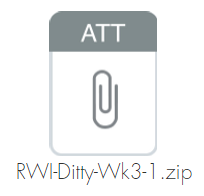 Check on the Book Table for the book you need, then:On the Homepage, click Set 1 (for Ditty and Red group) or Set 2 (for Green, Purple and Pink groups)When you open each set, you will see a collection of ATT files for each colour group (Example of what they look like to the right).  Look for the title of the file you need, so for example, if you need the sound blends book 1, it says RWI-Ditty-Wk3.zip underneath the grey box (ATT file).Click to open the zip file. There are different documents in each file, e.g. handwriting/letter formation sheets, Ditty sheets, Speed sound sheets. You can use all of these during the week.For the eBooks, you need the file, e.g. for RWI-Ditty-Wk2.zip 'This week's Ditty Reading Book’ (PDFs or Word documents) Open the PDF/Word document and then click on the website link to take you to the eBook.RWI GroupBooksFile Link on RWI website or direct weblinkATT File NameMrs BakerToby, AK, HC, JB, MF, EB, EC, MCHomepage-Set 1Sound blending Book 1 (cvc words)Sound Blending Book 3 (cvc words)Sound Blending Book 6 (cvc words with ck, sh) 10 Ditty Sheets (One each day)Homepage-Set 1RWI Set 1 Resources Ditty Wk 3       RWI Set 1 Resources Ditty Wk 4       RWI Set 1 Resources Ditty Wk 5       10 Ditty Sheets (oxfordowl.co.uk)Homepage-Set 1RWI-Ditty-Wk3.1zip RWI-Ditty-Wk4.zip RWI-Ditty-Wk5.zipMrs BakerToby, AK, HC, JB, MF, EB, EC, MCSun hat fun (sh, th, ng)Get up! (th, ck)Nog in the fog (sh, th, ck)I can hop (th, ch, ck, ss)Fat frog (sh, th, nk, ch, ck)RWI Set 1 Resources Ditty Wk 6RWI Set 1 Resources Ditty Wk 8           RWI Set 1 Resources Ditty Wk 7           RWI Set 1 Resources Ditty Wk 9            RWI Set 1 Resources Ditty Wk 11         RWI-Ditty-Wk6.zipRWI-Ditty-Wk8.zip RWI-Ditty-Wk7.zip RWI-Ditty-Wk9.zipRWI-Ditty-Wk11.zipMrs CutlerTH, TW, KB, WH, HL, DT, TP, TF Sound Blending Book 6 (cvc words with ck, sh)Sound Blending Book 7 (cvc words with th, ch, ng)Sound Blending Book 8 (ccvc words)Sound Blending Book 10 (ccvc words with ck, sh, th, ng, nk, ll)RWI Set 1 Resources Ditty Wk 5Sound Blending 7 (oxfordowl.co.uk)Sound Blending 8 (oxfordowl.co.uk)Sound Blending 10 (oxfordowl.co.uk)RWI-Ditty-Wk5.zipMrs CutlerTH, TW, KB, WH, HL, DT, TP, TF Nog in the fog (sh, th, ck)I can hop (th, ch, ck, ss)Fat frog (sh, th, nk, ch, ck)The get fit club (th, ck)Let’s go (sh, th, ck)Rag the rat (sh, th, ng, nk, ss, ff)RWI Set 1 Resource Red Wk 4RWI Set 1 Resources Red Wk 6         RWI Set 1 Resources Red Wk 7        RWI Set 1 Resources Red Wk 13     RWI Set 1 Resources Red Wk 12            RWI Set I Resources Red Wk 8            RWI-Red-Wk4.zipRWI-Red-Wk6.zipRWI-Red-Wk7.zipRWI-Red-Wk13.zipRWI-Red-Wk12.zipRWI-Red-Wk8.zipMrs CarpenterJP, TS, EH, LC, LW, MH, CU, MH, LP, HHSound Blending Book 8 (ccvc words)Sound Blending Book 10 (ck, sh, th, ng, nk, ll)Sound Blending 8 (oxfordowl.co.uk)Sound Blending 10 (oxfordowl.co.uk)Mrs CarpenterJP, TS, EH, LC, LW, MH, CU, MH, LP, HHRag the rat (sh, th, ng, nk, ss, ff)Nip and Chip (sh, th, ng, qu, ck, ff)Homepage Set 2Red Ned (sh, th, ng, ch, ff)Stop! (sh, th, ng, ck, tch, pp, bb)Will’s net (sh, th, ck, ll, ay, ee, igh, ow, oo)Hands (sh, ng, ck, ch, tch, ll, ay, ee, igh, ow, ooA pet goldfish (sh, th, nk, ck, ch, tch, ay, ee, igh, ow, oo)RWI Set I Resources Red Wk 8RWI Set 1 Resources Red Wk 9        Homepage-Set 2RWI Set 1 Resources Purple Wk 4       RWI Set 1 Resources Purple Wk 8       RWI Set 1 Resources Green Wk 11     RWI Set 1 Resources Green Wk 5         RWI Set 1 Resources Purple Wk 5          RWI-Red-Wk8.zipRWI-Red-Wk9.zipHomepage-Set 2RWI-Purple-Wk4.zipRWI-Purple-Wk8.zipRWI-Green-Wk11.zipRWI-Green-Wk5.zip RWI-Purple-Wk5.zipMrs HorganMP, GC, IR, OH, OS, GP-D, AD, EdJ, SW, GH The troll in the pond (ay)A map in the attic (ee)Light and Shadow (ow)Baboons (oo)Greedy Tiger (ee, ch, th, ck, ff)High on a hill (ck, ay, ee, igh, ll)Sam’s bag (nk, ck, ff, ll, pp, ss, tt)RWI Set 1 Resources Pink Wk 3RWI Set 1 Resources Pink Wk 4                 RWI Set 1 Resources Pink Wk 6                 RWI Set 1 Resources Pink Wk 7                 Greedy tiger (oxfordowl.co.uk)High on a hill (oxfordowl.co.uk)Sam's Bag (oxfordowl.co.uk)RWI-Pink-Wk3.zipRWI-Pink-Wk4.zipRWI-Pink-Wk6.zipRWI-Pink-Wk7.zipMrs BeedenGE, SA, SH, AP, TS, SM, BC, ME, GO, EC, OU, EL, MN, AD, HS, LMSave the whale (a-e)How to make a peach treat (ea)Jellybean (ee, ea, e, y)A box full of light (igh, i-e, ie, i)Our incredible planet (Book bag book)Save the whale (oxfordowl.co.uk)  PDF Document Save the WhaleHow to make a peach treat (oxfordowl.co.uk) PDF Document blueWk2PeachTreatPDF Document rwi-blue-wk-9PDF Document blue-rwi-wk-8Our incredible planet (oxfordowl.co.uk)  Save the whale (oxfordowl.co.uk)  PDF Document Save the WhaleHow to make a peach treat (oxfordowl.co.uk) PDF Document blueWk2PeachTreatPDF Document rwi-blue-wk-9PDF Document blue-rwi-wk-8Our incredible planet (oxfordowl.co.uk)  